Athletic Council Meeting MinutesNieri 2nd Floor classroomWednesday, September 4, 20193:30pmChair, William Baldwin, Professor, Biological Sciences, 132 Long Hall, Baldwin@clemson.edu  Attendance:  Bill Baldwin, Kyle Cutler, Jasmine Townsend, Jack Wolf, Abel A. Bartley, Scott Whiteside, Jae Espey, Brandon Lockhart, Drew Masters, Marilyn Haxlett, Dan Radakovich, Steve Duzan, Mary Anne Raymond, Darron Coley, Brenda Burk, Debbie Smith, Mike Godfrey, Hook Bruner, Eric George, Leslie Moreland, George Smith, Janie Hodge, Stephanie Ellison-Johnson, George MarksAGENDA:WelcomeApproval of May 2019 minutesTypo in Dan’s update - 8th line down, “new stadium” should be “new season”Amended minutes approvedIntroductionsCommittee ReportsRather than give committee reports, Bill explained the purposes of the committees for new (and existing) members of the council.We need a chair for the Academic Policies and Integrity Committee, Bill will put a call out soon. Other Business:  Ask DanLarry Nassar, Penn State cases: can’t speak to details of those cases. In context of Clemson, the vetting process for who we hire is stringent in order to ensure the best people are working with our student athletes. No efforts are foolproof, however, we talk about this constantly, sport supervisors randomly show up to practices to observe interactions between student athletes and coaches, going on 4 years of bringing in external group to talk to student athletes and staff about the resources available, how to access, and how to bring issues forward.2018-2019 Athletic Department Budget – Dan Radakovich, Director of Athletics and Eric George, Associate Athletic Director and Chief Financial OfficerShared budget spreadsheets and highlighted areas of improvement in expenses (e.g., partnerships with WheelsUp for airfare savings), and new revenue streams (e.g., winning national championship).In the end, we are about $500,000 in the black, which is less than what most people assume, but a good year nevertheless.Academic Progress Report and Annual Report – Steve Duzan20,000+ tutoring appointments carried out last year (27,000+ scheduled)A new training will take place in the near future for staff communication policies and procedures for working with athletes in academic areas (who can contact a student, and when, and vice versa).17,000+ study hall hours offered last year, heavier in fall than spring.About a month out from completing athletes Habitat for Humanity house build. 5050 service hours last year, 90% student athlete involvement in 170+ projectsWe rank high among all Division I institutions in regards to student athlete service engagement.UPIC program (partnership with Michelin), 50 opportunities for student athletes to do internships.7 teams recognized by NCAA for student retention and graduation. This report is an internal report that has never been made available to the public. This may be something we should consider making available, as it reflects very positively on academic efforts. SAAC report (and Project Life) – Nolan LennonDarron Coley in place of NolanSAAC scoop report will go out to Athletic Council after every SAAC meetingFirst SAAC meeting this week: new SAAC retreat will be instituted in the future, want to get back into influencing legislation to the ACC (the student athlete voice).Project Life was very successful last year (120+ people registered in bone marrow registry)FAR report - Janie HodgeMany of our teams have the perfect APR score (1000), which means we are academically health 4 student athletes were awarded for the DI A Academic Excellence award. ACC conference meetings will be happening in October.Policies and procedures for AAOC (Athletic Academic Oversight Committee) will be shared in the November meeting.Policies and Procedures:  SecretarySherri Webster stepped down as Vice Chair of Athletic Council due to conflicting time commitments. New Vice Chair (Jasmine Townsend) will perform secretary duties. No more secretary (Jasmine was the new secretary elected in May 2019)  Future meeting Dates for the Athletic Council:October 2, 2019 @ 3:30pm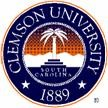 